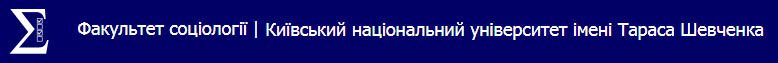 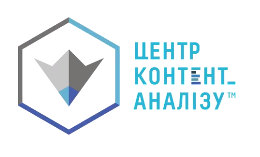 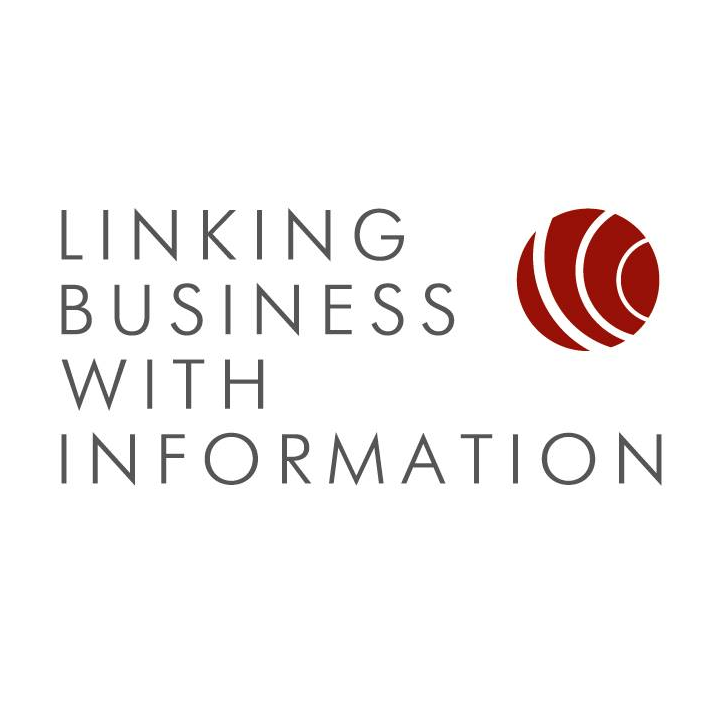 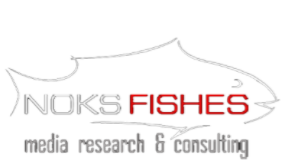 ІНФОРМАЦІЙНИЙ ЛИСТШановні колеги-дослідники!Факультет соціології Київського національного університету імені Тараса Шевченка,консалтингова компанія «Центр контент-аналізу»,компанія «Linking Business with Information» тагрупа компаній «NOKs fishes»запрошують вас узяти участь у роботіВсеукраїнської науково-практичної конференції«Контент-аналіз: між дослідженнями текстів та суспільства»Тематичні напрями роботи конференції:Методологія контент-аналітичних досліджень: від класики до модернуПроцедура контент-аналітичного дослідження.Конструювання та обґрунтування вибірки в КА дослідженні.Техніки у контент-аналітичних дослідженнях.Контент-аналіз в академічному та бізнесовому середовищах (круглий стіл)Важливі дати:05.04.2021	крайній термін реєстрації для участі у конференції та подання проєкту доповіді06-09.04.2021	повідомлення про прийняття доповіді до участі/ представлення12.04.2021	проведення конференціїМісце проведення конференції:Конференція буде проведена у змішаному форматі. Очна частина (за умов відсутності карантинних обмежень) проходитиме на факультеті соціології (м. Київ, просп. Академіка Глушкова 4-Д)  і буде транслюватися за допомогою платформи Zoom для дистанційних учасників, які також матимуть змогу виступати з доповідями та брати участь в обговоренні.Також передбачено трансляцію наживо на платформу YouTube для зареєстрованих слухачів, які не матимуть змоги виступати, але можуть надсилати запитання модератору дискусії.Відеозапис заходів конференції буде розміщений у відкритому доступі через місяць після її проведення.У випадку несприятливої епідемічної ситуації конференція повністю відбудеться в дистанційному режимі на платформі Zoom.Робочі мови конференції:Українська, англійська.Концепція конференціїСьогоденне суспільство недаремно визначається як «інформаційне», адже ми усі спостерігаємо та відчуваємо на собі надмірний обсяг інформації, її впливи. У наш час навіть пересічний споживач інформації стикається з такими поняттями і явищами, як фейки, постправда, інформаційні маніпуляції тощо. Тож не дивно, що дослідження інфопростору набули популярності. А часто вони стають необхідністю, адже, наприклад, через інформаційні впливи сайтів соцмереж відбувається трансформація політичних систем різних країн. У таких умовах надзвичайно важливим є усвідомити значущість інформаційних потоків як м’якої сили (згідно з Джозефом Найєм) та досліджувати їх, використовуючи коректну методологічну стратегію, обґрунтовані вибірки тощо.Зі зростанням наповненості нашого простору інформацією відбувається й популяризація контент-аналізу як базового класичного методу в емпіричних дослідженнях документів в Україні. Він стає дедалі популярнішим як у сфері академічних, так і комерційних досліджень. Проте, зважаючи на мультипарадигмальність та мультидисциплінарність сучасних середовищ використання даного методу, назріла необхідність обговорення критеріїв оцінки якості таких досліджень. Особливо це стосується кількісної аналітики найрізноманітніших типів документів у широкому розумінні – від текстового коментаря до серіалу «HBO». Результати досліджень часто подаються в агрегованому вигляді (підсумкових частот, відсотків тощо). Вони виглядають переконливо, проте мало хто цікавиться, яким чином ці цифри були отримані, навіть якщо ця інформація відкрита. Закритість методик відбору та аналізу даних серед медіа-моніторингових компаній — ще одна проблема, яка потребує обговорення.У сфері кількісних опитувань наразі вироблено достатньо критеріїв оцінки якості соціологічної інформації. Вони пропагуються через ЗМІ, обговорюються на конференціях, круглих столах, відкритих семінарах із методології. У публічному дискурсі «соціологія» стала синонімом «опитувань». Натомість наукових заходів сфокусованих на методології та практиці контент-аналітичних досліджень ще не проводилось. Наша конференція має на меті започаткувати такі обговорення у колі фахівців з контент-аналізу та поширити їх результати серед зацікавленої аудиторії.До участі запрошуються дослідники у сфері соціальних наук (соціологи, політологи, медіа-аналітики тощо), які фахово використовують контент-аналіз у своїй діяльності.В межах конференції планується проведення круглого столу учасників емпіричних контент-аналітичних та медіа-моніторингових досліджень на тему «Контент-аналіз в академічному та бізнесовому середовищах».Для участі у конференції слід:до 5 квітня 2021 року – заповнити форму учасника конференції за посиланням: bit.ly/c_analysis2021до 5 квітня 2021 року – учасникам, які планують виступити з доповіддю — надіслати на електронну адресу org@soc.univ.kiev.ua стислий виклад змісту доповіді (до 3-х сторінок). У назві файлу слід вказати прізвище та ім’я учасника латинкою (наприклад: PetrenkoPetro.doc), а в темі листа обов’язково зазначити: «Контент-аналіз: між дослідженнями текстів та суспільства».до 10 квітня 2021 року – сплатити організаційний внесок та надіслати квитанцію про підтвердження оплати на електронну пошту  org@soc.univ.kiev.ua.Тексти приймаються українською або англійською мовами.Вартість участі у конференції: Організаційний внесок 100 грн. – для слухачів, які спостерігатимуть за трансляцією на YouTube і матимуть змогу коментувати та надсилати запитання модератору (передбачає покриття витрат на технічну підтримку заходу);Організаційний внесок 200 грн. – для дистанційних учасників, які приєднуватимуться до відеоконференції на платформі Zoom і матимуть змогу виступати з доповідями та брати участь в обговоренні (передбачає покриття витрат на технічну підтримку заходу);Організаційний внесок 300 грн. – для очних учасників, які братимуть участь в офлайн-заходах, незалежно від форми участі – з виступом чи без (передбачає покриття витрат на технічну підтримку заходу та кейтеринг).Організаційні внески слід переказувати на банківську карту (номер буде надіслано запрошеним учасникам особисто) після підтвердження вашої участі в конференції.При відправленні переказу просимо сплачувати банківську комісію.За результатами конференції буде опубліковано спеціальне тематичне число наукового журналу факультету соціології, присвячене контент-аналізу. Організаційний комітет конференції звернеться до учасників із пропозицією підготувати статті на основі представлених доповідей після проведення конференції.З питань проведення конференції слід звертатися до секретаря організаційного комітету Юзви Людмили Леонідівни:тел.: +38(067)440-21-34email: org@soc.univ.kiev.uaАктуальна інформація про конференціюрозміщена за посиланням:				https://socknu.wixsite.com/textsОрганізаційний комітетВсеукраїнської науково-практичної конференції«КОНТЕНТ-АНАЛІЗ: МІЖ ДОСЛІДЖЕННЯМИ ТЕКСТІВ ТА СУСПІЛЬСТВА»Голова оргкомітету – Чепак В. В., д. соц. н., професор, декан факультету соціології Київського національного університету імені Тараса ШевченкаСпівголова оргкомітету – Іванов О. В., к.соц.н., доктор філософії у галузі масових комунікацій, незалежний дослідник, член Першого дослідницького комітету Міжнародної соціологічної асоціації.Члени оргкомітету:Бацак Н. К., голова Наукового товариства студентів факультету соціології, студент ІV курсу факультету соціології Київського національного університету імені Тараса Шевченка;Дейнека А. В., к. соц. н., технічний секретар оргкомітету, асистент кафедри теорії та історії соціології факультету соціології Київського національного університету імені Тараса Шевченка;Захарченко А. П., к.соц.ком., докторант Інституту журналістики Київського національного університету імені Тараса Шевченка, доцент, директор з досліджень консалтингової компанії «Центр контент-аналізу»;Кириченко Р. О., аспірант факультету соціології Київського національного університету імені Тараса Шевченка;Кононенко Н. В., к.політ.н., старший науковий співробітник Інституту політичних і етносоціальних досліджень імені І.Ф.Кураса НАН України, співзасновниця компанії «NOKs fishes»;Кононенко О. В., власник компанії «NOKs fishes»;Костенко Н. В., д. соц. н., професор, завідувач відділу соціології культури та масової комунікації Інституту соціології Національної академії наук України;Маличкович О. Б., магістр міжнародного права, співвласниця та керуюча партнерка компанії «Linking Business with Information»;Цимбал Т. В., к. соц. н., заступник декана, доцент кафедри теорії та історії соціології факультету соціології Київського національного університету імені Тараса Шевченка;Черних Г. А., к. соц. н., технічний секретар оргкомітету, асистент кафедри галузевої соціології факультету соціології Київського національного університету імені Тараса Шевченка;Юзва Л.Л., к. соц. н., секретар оргкомітету, доцентка кафедри методології та методів соціологічних досліджень факультету соціології Київського національного університету імені Тараса Шевченка.Секретар оргкомітету – к. соц. н. Юзва Людмила ЛеонідівнаКонтакти:тел.:		+38(067)440-21-34email:		org@soc.univ.kiev.uaweb:		https://socknu.wixsite.com/texts